Witam serdecznie,Dziś porozmawiamy o VEHICLES- czyli o pojazdach.  https://www.youtube.com/watch?v=ACDZebcb2R0&t=2s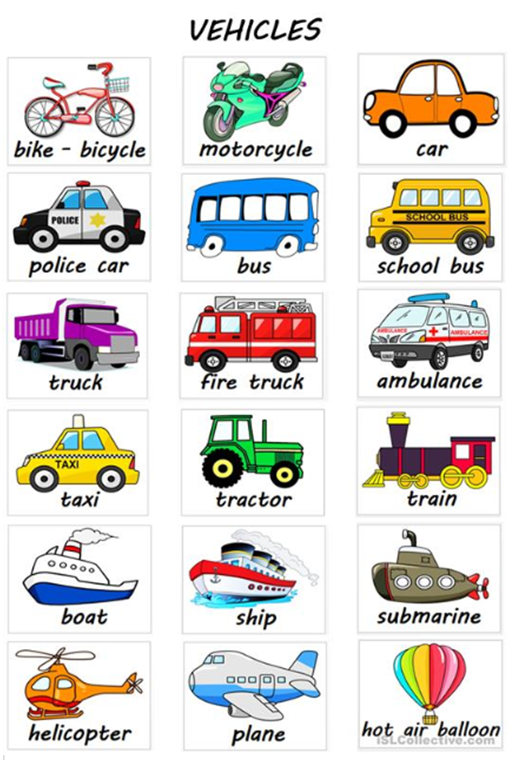 2. Obejrzyjcie Świnkę Peppę oraz przygody Steve’a i Maggie i odpowiedzcie na pytania:https://www.youtube.com/watch?v=sNYNUmMJqUYJaki nowy pojazd pojawił się u Świnki Peppy I jej rodziny? Jaki jest jego kolor?Dlaczego w trakcie jazdy Daddy Pig opuścił CAR?Co się stało z RED CAR ? Dlaczego cała rodzina zmieniła pojazd?Co się dzieje kiedy Daddy Pig wciska w CAR : GREEN BUTTON?Czy George jest zadowolony z jazdy w BLUE CAR? YES or NO?https://www.youtube.com/watch?v=6NYdNdjTAFAJak się nazywa w języku angielskim pierwszy pojazd, którym porusza się Steve?Jaki VEHICLE zepsuł się podczas jazdy – A CAR or A BIKE? Jak się nazywa ostatni środek transportu, którym Steve podróżuje?Dlaczego Steve nie mógł zjeść śniadania? Jakie ubrania widzimy u niego w pokoju?Ile jest BANANAS w szafce u Steve’a? Dlaczego Steve nie mógł zjeść obiadu? Jakiej pomocy Maggie potrzebowała?3. Zaśpiewajcie piosenkę:https://www.youtube.com/watch?v=e_04ZrNroToThe wheels on the bus go round and round Round and round Round and round The wheels on the bus go round and round All through the town The doors on the bus go open and shut Open and shut Open and shut The doors on the bus go open and shut All through the town The wipers on the bus go swish, swish, swish Swish, swish, swish Swish, swish, swish The wipers on the bus go swish, swish, swish All through the town 4.Połączcie obrazki z napisami: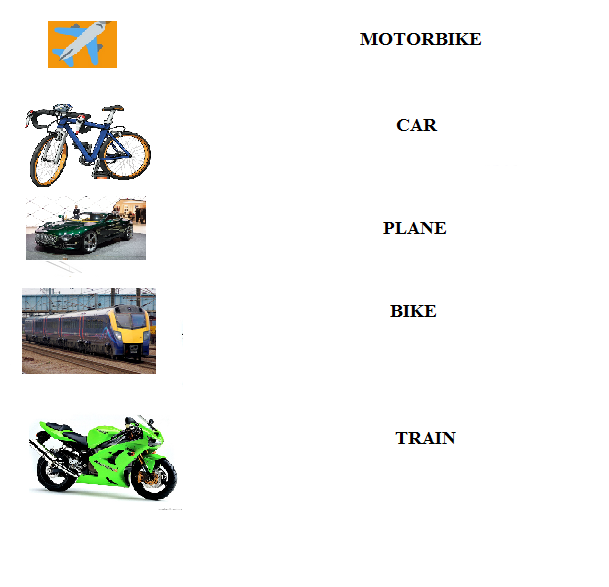 4. Podpiszcie VEHICLES 	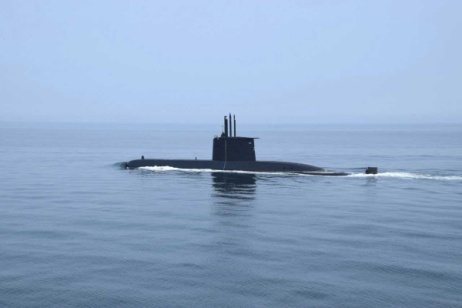 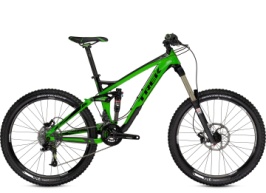 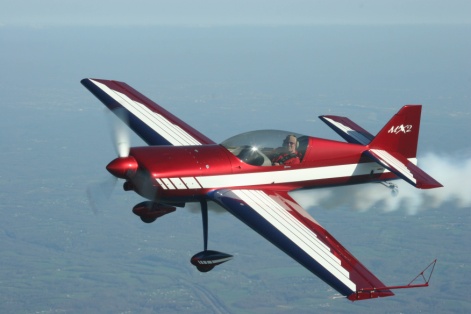 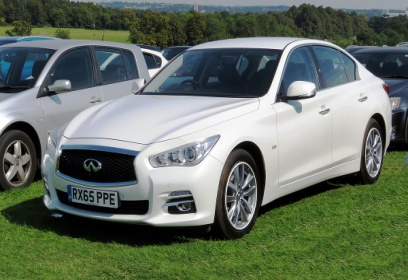 What is your favourite vehicle? – Jaki jest Wasz ulubiony pojazd?                   Narysujcie  i opiszcie swój ulubiony VEHICLE.                  Opiszcie  czy jest BIG/ SMALL, RED/WHITE/BLUE/ORANGE/BLACK ITP. https://www.youtube.com/watch?v=Xcws7UWWDEs             Goodbye, goodbye, see you again                Goodbye, goodbye, see you my friends               Goodbye, goodbye, I had fun today I had fun today